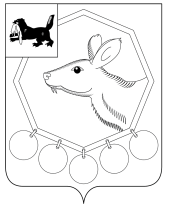 Контрольно-счетная палата муниципального образования «Баяндаевский район»«  25  » июля  2013г.                                                                                                            № 14                           УТВЕРЖДАЮпредседатель Контрольно-счетной палаты Дамбуев Ю.Ф. «____» __________ 2013 г.ОТЧЕТО РЕЗУЛЬТАТАХ КОНТРОЛЬНОГО МЕРОПРИЯТИЯ«Проверка законного и результативного (эффективного и экономного) использования средств областного бюджета, выделенных на финансирование ДЦП Иркутской области «100 модельных домов культуры Приангарью на 2011-2014 годы» в 2011 и 2012 годах» совместно с КСП Иркутской области (наименование контрольного мероприятия)  	1.Основание для проведения контрольного мероприятия: Поручение председателя Контрольно-счетной палаты муниципального образования «Баяндаевский район»  от 06.06.2013г. №4-П, пункт 21 Плана контрольных мероприятий КСП Иркутской области на 2013 год, утвержденного распоряжением председателя КСП области от 31.11.2012г. №128-р  	2.Предмет контрольного мероприятия: Нормативно-правовые акты и иные распорядительные документы, а также финансовые, бухгалтерские и иные отчетные и первичные документы по вопросам использования средств областного бюджета на мероприятия ДЦП Иркутской области «100 модельных домов культуры Приангарью на 2011-2014 годы» (далее – Программа) в 2011-2012 годах.  	3. Объект (объекты) контрольного мероприятия: Муниципальное казенное учреждение Отдел культуры администрации муниципального образования «Баяндаевский район», Муниципальное бюджетное учреждение культуры «Баяндаевский межпоселенческий культурно-спортивный комплекс».  	4. Срок проведения контрольного мероприятия:  с 6 июня по 25 июля 2013 года.  	5. Цели контрольного мероприятия:	5.1. Проверка наличия обязательных критериев предоставления субсидии, определенных в разделе 1 программы.	5.2. Обоснованность расчетов плановых сметных показателей, составляемых при формировании сметы расходов на оснащение дома культуры.	5.3. Анализ обязательного условия софинансирования мероприятий Программы.	5.4. Анализ объемов финансирования, предусмотренных на мероприятия Программы.	5.5. Проверка использования средств областного бюджета, выделенных дому культуры для финансирования мероприятий Программы, на предмет законности и результативности.	5.6. Проверка исполнения целевых индикаторов и показателей результативности, намеченных целей и задач Программы.	5.7. Анализ ежемесячных отчетов о реализации программных мероприятий и об использовании средств областного бюджета.6. Проверяемый период деятельности: 2011- 2012 годы.   	7. Краткая  характеристика  проверяемой  сферы  и деятельности объекта проверки. Полное наименование: Муниципальное казенное учреждение Отдел культуры администрации муниципального образования «Баяндаевский район»Краткое наименование: МКУ Баяндаевский отдел культурыИНН 8502000256, КПП 850201001ОГРН 1028500601810ОКВЭД  92.51Юридический адрес: 669129, Российская Федерация, Иркутская область, Баяндаевский район, с.Баяндай, ул.Бутунаева, 2.Фактический адрес: 669129, Российская Федерация, Иркутская область, Баяндаевский район, с.Баяндай, ул.Бутунаева, 2.	Муниципальное казенное учреждение Отдел культуры администрации МО «Баяндаевский район» (далее – Отдел культуры) является самостоятельным структурным подразделением администрации МО «Баяндаевский район» и предназначен для осуществления от имени муниципального образования  «Баяндаевский район» полномочий в области культуры, искусства, охраны историко-культурного наследия и дополнительного образования. Положение об Отделе культуры утверждено решением Думы муниципального образования «Баяндаевский район» от 19.12.2011г. №24/3.Учредителем Отдела культуры является муниципальное образование «Баяндаевский район», функции и полномочия учредителя осуществляет администрация МО «Баяндаевский район». Отдел культуры в своей деятельности подотчетен мэру МО «Баяндаевский район».Код по сводному реестру главных распорядителей, распорядителей, получателей средств местного бюджета 083.Учреждение имеет лицевой счет №03343015210 в отделе №32 по Баяндаевскому району УФК по Иркутской области.	В проверяемом периоде с 01.01.2011г. по настоящее время начальником Отдела культуры  является – Таршинаева Лилия Яковлевна (распоряжение мэра района от 13.10.2010 №57) – с правом первой подписи, главным бухгалтером – с 01.01.2011г. по 17.12.2012 Васильева Виктория Иннокентьевна (распоряжение от 16.11.2009г. №81), с18.12.2012 по настоящее время – Заматкинова Вероника Васильевна (приказ от 18.12.2012 №72) - с правом второй подписи.Полное наименование: Муниципальное бюджетное учреждение культуры «Баяндаевский межпоселенческий культурно-спортивный комплекс». Краткое наименование: МБУК «Баяндаевская МКСК»ИНН 3849017056, КПП 384901001ОГРН 1113850029149ОКВЭД  92.31.2Юридический адрес: 669129, Российская Федерация, Иркутская область, Баяндаевский район, с.Баяндай, ул.Гагарина, 42.Фактический адрес: 669129, Российская Федерация, Иркутская область, Баяндаевский район, с.Баяндай, ул.Гагарина, 42.	Муниципальное бюджетное учреждение культуры «Баяндаевский межпоселенческий культурно-спортивный комплекс» (далее – МБУК БМКСК) является учреждением подотчетным Отделу культуры, целями деятельности которого является: обеспечение досуга населения, содействия профессиональной творческой деятельности работников социально-культурной и спортивной сферы, создание условий для развития местных традиционных художественных народных промыслов, поддержки инициатив самостоятельных коллективов, повышение культурного уровня населения, создание условий для спортивно-оздоровительной работы, сохранение и развитие традиционной культуры, а также современных жанров самодеятельного творчества, других форм организации досуга населения в учреждениях культуры. Устав МБУК БМКСК утвержден постановлением мэра муниципального образования «Баяндаевский район» от 02.08.2011г. №114.Учредителем МБУК БМКСК является Отдел культуры администрации муниципального образования «Баяндаевский район».Код по сводному реестру главных распорядителей, распорядителей, получателей средств местного бюджета 083.Учреждение имеет лицевой счет №20346Ц75550 в отделе №32 по Баяндаевскому району УФК по Иркутской области.	В проверяемом периоде с даты создания учреждения - 02.08.2011г. по 01.05.2012г. директором учреждения являлась Барнакова Татьяна Романовна (приказ от 22.07.2011 №125), с 02.05.2012 по настоящее время является Торноева надежда Филипповна (приказ от 02.05.2012 №29) – с правом первой подписи. Бухгалтерский учет МБУК МКМК ведется в бухгалтерии Отдела культуры.  	8. По результатам контрольного мероприятия установлено следующее:	В 2011 году здание Дома культуры, включенного в ДЦП "100 модельных домов культуры Приангарью" на 2011 - 2014 годы" было в оперативном управлении Отдела культуры администрации муниципального образования «Баяндаевский район».Здание Дома культуры, включенного в ДЦП "100 модельных домов культуры Приангарью" на 2011 - 2014 годы" в 2011 году было в оперативном управлении Отдела культуры (распоряжение мэра района от 18.03.2011 №46б), 12.08.2011 это здание было передано в оперативное управление вновь созданному муниципальному бюджетному учреждению культуры «Баяндаевский межпоселенческий культурно-спортивный комплекс» (распоряжение мэра района от 12.08.2011 №168а). Постановлением Правительства Иркутской области от 06.06.2011г. №145-пп "О долгосрочной целевой Программе Иркутской области "100 модельных домов культуры Приангарью" на 2011 - 2014 годы" утверждена долгосрочная целевая программа "100 модельных домов культуры Приангарью" на 2011-2014 годы" (далее – Программа).Целью Программы является расширение доступа жителей Иркутской области к культурным и духовным ценностям путем модернизации домов культуры муниципальных образований Иркутской областиДля решения задачи Программы по созданию условий для улучшения имиджевой привлекательности домов культуры муниципальных образований Иркутской области планируется проведение работ по внутреннему и внешнему оформлению зданий и помещений за счет средств местного бюджета.Для решения задачи по обеспечению доступности жителей к культурно-досуговым услугам через улучшение материально-технической базы домов культуры предполагается направить средства областного бюджета на оснащение современным оборудованием, приобретение музыкальных инструментов, изготовление либо приобретение сценических костюмов и обуви для любительских объединений, действующих в домах культуры.8.1. Соблюдение условий, необходимых для включения в Программу.На основании данных Росстата на 01.01.2010 года население Баяндаевского района составляло 14040 человек, население районного центра с.Баяндай – 3359 человек.Здание Дома культуры, включенное в ДЦП "100 модельных домов культуры Приангарью" на 2011 - 2014 годы" находится по адресу: Иркутская область, с.Баяндай, ул.Гагарина, 42. На данное здание имеются следующие правоустанавливающие документы: технический паспорт составленный областным государственным унитарным предприятием «Областной центр технической инвентаризации» по состоянию на 07.07.2008. Договор о праве оперативного управления от 12.08.2011 без номера. Акт обследования внутренних помещений здания на предмет их аварийного состояния отсутствует. Вместимость зрительного зала составляет 224 места, имеется 3 комнаты для работы любительских формирований и кружковой работы. В Баяндаевском районе 4 коллектива, имеющих звание «Народный», приказ комитета по культуре администрации Усть-Ордынского Бурятского автономного округа от 14.12.1999 №113.У работников Дома культуры, включенного в Программу из 10 человек 2 человека имеют высшее профильное образование, 1 человек – высшее непрофильное образование, среднее специальное профильное образование имеют 4 работника. Работа по повышению уровня образования проводится, так в 2013 года 2 человека поступили в профильный ВУЗ, 2 человека – в профильное училище.  8.2. Проверка законного и результативного использования средств областного бюджета, выделенных на финансирование ДЦП «100 модельных домов культуры Приангарью» в 2011 году.  Законом Иркутской области от 21.12.2010 №130-оз «Об областном бюджете на 2011 год» (далее – Закон области №133-оз) (ст.12, Приложение №10), муниципальному образованию «Баяндаевский район» (далее - МО «Баяндаевский район») предусмотрены бюджетные ассигнования из областного бюджета на реализацию ДЦП Иркутской области на 2011 год в размере 2057,3 тыс.руб. На основании Закона области №133-оз Министерство культуры и архивов Иркутской области и администрация муниципального образования «Баяндаевский район» заключили Соглашение от 16.09.2011 №49 (далее - Соглашение) о предоставлении в 2011 году из областного бюджета бюджету МО «Баяндаевский район» субсидии на софиансирование расходных обязательств муниципального образования для реализации Программы (далее-Субсидия).В соответствии с Соглашением объем Субсидии, предоставляемой из областного бюджета составляет 2057,3 тыс.руб., объем средств местного бюджета на софинансирование мероприятий Программы – 942,7 тыс.руб. или 31,4% бюджета, что соответствует условиям софинансирования (не менее 20%). Перечень приобретаемых материально-технических средств, необходимых для оснащения дома культуры к соглашению прилагается. В соответствии с Соглашением Субсидию, предоставляемую из областного бюджета бюджету МО «Баяндаевский район», использует муниципальное казенное учреждение Отдел культуры администрации МО «Баяндаевский район», в оперативном управлении которого стоит Дом культуры, включенный в Прогрымму. Решением Думы МО «Баяндаевский район» от 01.08.2011 №19/1 «О внесении изменений в бюджет МО «Баяндаевский район» на 2011 год, утвержденный решением Думы МО «Баяндаевский район» от 20.12.2010 №14/1» в доходной части бюджета предусмотрено поступлении субсидии на реализацию Программы в разрезе ведомственной структуры доходов бюджета по коду бюджетной классификации 033 2 02 02 999 05 0000 151 в сумме 2057,3 тыс. руб. В расходной части бюджета утверждено распределение бюджетных ассигнований в разрезе ведомственной структуры расходов:- по (РЗ) 08 «Культура, кинематография», (ПР) 01 «Культура», целевой статье расходов (ЦСР) 522 55 00 ДЦП Иркутской области «50 модельных домов культуры Приангарью», (ВР) 001 «Выполнение функций бюджетными учреждениями в сумме 3000,0 тыс. руб. с учетом суммы софинансирования Программы из местного бюджета.Главным распорядителем бюджетных средств (код 083) определен Отдел культуры администрации МО «Баяндаевкский район».Средства Программы учтены в Бюджетной смете Отдела культуры на 2011 год.Платежным поручением от 20.09.2011 №287 средства Субсидии из областного бюджета в соответствии с Соглашением в размере 2057300,00 руб. были перечислены в местный бюджет МО «Баяндаевский район», поле платежного поручения «Назначение платежа» заполнено правомерно.Уведомлением об уточненных бюджетных ассигнованиях от 31.07.2011 Финансовым управлением доведены бюджетные ассигнования Отделу культуры в размере 2057300 руб. за счет средств областного бюджета. Уведомлением об уточненных бюджетных ассигнованиях от 31.07.2012 Финансовым управлением администрации МО «Баяндаевкский район» доведены лимиты бюджетных ассигнований Отделу культуры в размере 942700,00 рублей за счет средств местного бюджета.Расходным расписанием от 23.09.2011г. №650 Финансовым управлением Отделу культуры  доведены предельные объемы финансирования расходов по Программе в сумме 2057300,00 руб. за счет средств областного бюджета. Расходным расписанием от 31.10.2011г. №760 Финансовым управлением Отделу культуры доведены предельные объемы финансирования на софинансирование расходов по Программе в сумме 400000,00 руб. за счет средств местного бюджета. Расходным расписанием от 06.12.2011г. №872 Финансовым управлением Отделу культуры доведены предельные объемы финансирования на софинансирование расходов по Программе в сумме 542700,00 руб. за счет средств местного бюджета. Финансирование произведено в полном объеме.Согласно бюджетной росписи за 2011 средства Субсидии выделяются по виду расходов КОСГУ 310 в сумме 1957310,00 руб., по виду расходов КОСГУ 226 в сумме 99990,00 руб.Во исполнение Соглашения были проведены следующие мероприятия:Согласно заявке Отдела культуры уполномоченным органом по размещению заказов на поставки товаров, выполнение работ, оказание услуг для государственных и муниципальных нужд администрации МО «Баяндаевский район» был проведен запрос котировок в электронной форме на право заключения муниципального контракта на поставку звуковой и световой аппаратуры (протокол от 06.10.2011 №0134300080111000003-1).Извещение №0134300080111000003 от 26.09.2011 о проведении запроса котировок на право заключения муниципального контракта размещено на сайте www.zakupki.gov.ru 26.09.2011.Начальная (максимальная) цена контракта 500,0 тыс. рублей.В нарушение ст.19.1 (введена Федеральным законом от 21.04.2011 N 79-ФЗ) Федерального закона от 21.07.2005г. №94-ФЗ «О размещении заказов на поставки товаров, выполнение работ, оказание услуг для государственных и муниципальных нужд» (далее – Федеральный закон 94-ФЗ) начальная цена контракта определена в отсутствии расчетов начальной (максимальной) цены контракта (цены лота) и результатов изучения, исследования рынка. В документации о проведении запроса котировок отсутствует обоснование начальной (максимальной) цены контракта (цены лота). По результатам запроса котировок был заключен муниципальный контракт с ООО «АВК» от 18.10.2011г. б/н сумма контракта составила 499850,00 руб.Оплата по муниципальному контракту произведена в полном объеме согласно счету от 11.10.2011 №37 на сумму 499850,00 руб. платежным поручением от  03.11.2011 №1667778 на основании товарной накладной от 31.10.2011 №38, акта о приеме оборудования от 31.10.2011 б/н.Согласно заявке Отдела культуры уполномоченным органом по размещению заказов на поставки товаров, выполнение работ, оказание услуг для государственных и муниципальных нужд администрации МО «Баяндаевский район» был проведен открытый аукцион в электронной форме на право заключения муниципального контракта на поставку театральных кресел (протокол от 29.11.2011 №0134300080111000006-4).Извещение №1 на право заключения муниципального контракта размещено на сайте www.zakupki.gov.ru 17.11.2011.Начальная (максимальная) цена контракта 716,8 тыс. рублей.В нарушение ст.19.1 Федерального закона 94-ФЗ начальная цена контракта определена в отсутствие расчетов начальной (максимальной) цены контракта (цены лота) и результатов изучения, исследования рынка. В документации об аукционе отсутствует обоснование начальной (максимальной) цены контракта (цены лота). По результатам аукциона был заключен муниципальный контракт с ООО «Фурнитрейд Рус» от 14.12.2011 №63411, сумма контракта составила 709632,00 руб.Оплата по муниципальному контракту произведена в полном объеме платежными поручениями: - от 15.12.2011 №1942434 на сумму 212889,60 руб. - от 23.12.2011 №2019919 на сумму 224692,30 руб. - от 26.12.2012 №4302238 на сумму 1018,10 руб. - от 26.12.2012 №4302239 на сумму 271032,00 руб.на основании накладной от 12.12.2011 №330, счета на предоплату 30% суммы контракта от 12.12.2011 №359, счета на оплату 70% суммы контракта от 14.12.2011 №359.В нарушение п.2.4 муниципального контракта от 14.12.2011 №63411 согласно которому окончательный расчет осуществляется по факту поставки и монтажа кресел, оплата по муниципальному контракту произведена в полном объеме. В нарушение п.3.2 муниципального контракта до настоящего времени монтаж кресел не осуществлен. До 07.12.2012  кресла хранились у исполнителя вышеуказанного муниципального контракта по договору ответственного хранения от 14.12.2011г. б/н, 07.12.2012 вышеупомянутые кресла Отделом культуры приняты по накладной №330 от 12.12.2011.Итого в 2011 году было заключено 2 муниципальных контракта на общую сумму 1209482,00 руб., оплата по одному из контрактов (муниципальный контракт с ООО «Фурнитрейд Рус» от 14.12.2011 №63411) в 2011 году составила 437581,90 руб., оставшаяся сумма (272050,10 руб.) была выплачена в 2012 году. Отделом культуры заключены договоры:с частным предпринимателем Зубенко Дмитрием Федоровичем от 20.09.2011 №111 на поставку костюмов на общую сумму 99624,00 руб. Оплата произведена платежным поручением №1442580 от 28.09.2011 согласно счета-фактуры от 25.09.2011 №14/112.с индивидуальным предпринимателем Чех Евгением Геннадьевичем от 27.09.2011 №119 на поставку бытовой техники на общую сумму 99369,00 руб. Оплата произведена платежным поручением №1442583 от 28.09.2011 согласно счета-фактуры от 27.09.2011 №000001/21, в представленных к проверке документах указанного счета-фактуры нет, имеется накладная  от 27.09.2011 №000050.с ООО «Голливуд» от 22.09.2011 б/н на поставку сценического инвентаря на общую сумму 100000,00 руб. Оплата произведена платежным поручением №1442579 от 28.09.2011 согласно счета-фактуры от 22.09.2011 №16.с ООО «Регион Иркутск» от 22.09.2011 б/н на поставку мебели на общую сумму 97906,00 руб. Оплата произведена платежным поручением №1442581 от 28.09.2011 согласно счета-фактуры от 23.09.2011 №295, в представленных к проверке документах указанного счета-фактуры нет, имеется накладная  от 13.10.2011 №314, счет на оплату от 23.09.2011 №248.с ООО «Регион Плюс» от 22.09.2011 б/н на поставку оргтехники на общую сумму 95600,00 руб. Оплата произведена ошибочно в ООО «Голливуд» платежным поручением №1442582 от 28.09.2011 согласно счета-фактуры от 23.09.2011 №50, по письму начальника Отдела культуры ООО «Голливуд» перечислило ошибочно полученную ими сумму  ООО «Регион Плюс» - платежное поручение от 29.09.2011г. №28 (Иркутский филиал ОАО «Промсвязьбанк»).с частным предпринимателем Зубенко Дмитрием Федоровичем от 15.09.2011 №110-1 на поставку электромеханического оборудования сцены на общую сумму 99500,00 руб. Оплата произведена платежным поручением №1472067 от 30.09.2011 согласно счета-фактуры от 30.09.2011 №14/111.с частным предпринимателем Зубенко Дмитрием Федоровичем от 03.10.2011 №122 на поставку костюмов на общую сумму 99991,00 руб. Оплата произведена платежным поручением №1523184 от 11.10.2011 согласно счета-фактуры от 10.10.2011 №14/122.с ООО «Голливуд» от 06.10.2011 б/н на поставку сценического инвентаря на общую сумму 100000,00 руб. Оплата произведена платежным поручением №1549734 от 14.10.2011 согласно счета-фактуры от 06.10.2011 №19.с частным предпринимателем Зубенко Дмитрием Федоровичем от 15.09.2011 №110 на изготовление и монтаж механического оборудования сцены на общую сумму 99990,00 руб. Оплата произведена платежным поручением №1780517 от 23.11.2011 согласно счета-фактуры от 30.09.2011 №14/111, однако акт выполненных работ по данному договору отсутствует.с частным предпринимателем Ободовской Еленой Анатольевной от 17.11.2011 №203/11 на поставку ткани и фурнитуры на общую сумму 33251,10 руб. Оплата произведена платежным поручением №1797512 от 25.11.2011 согласно счета-фактуры от 17.11.2011 №17/11ф.с ООО «ИКВ-РЕГИОН» от 07.12.2011 №7-12/П на поставку оргтехники на общую сумму 99900,00 руб. Оплата произведена платежным поручением №1929894 от 14.12.2011 согласно счета-фактуры от 12.12.2011 №37.с ООО «Регион Иркутск» от 15.11.2011 №35 на поставку мебели на общую сумму 94737,00 руб. Оплата произведена платежным поручением №1929895 от 14.12.2011 согласно счета-фактуры от 15.11.2011 №296, к  проверке представлена счет-фактура за №315 от 15.11.2011 на вышеуказанную сумму.По выщеуказанным договорам все первичные документы, а также фактическое наличие приобретенных материальных ценностей проверено, нарушений не выявлено.Итого в 2011 году было заключено 13 договоров гражданско-правового характера на общую сумму 1119868,10 руб., оплата по всем договорам была произведена в полном объеме. Всего, исходя из представленных первичных документов, фактически  в 2011 году было израсходовано на реализацию мероприятий Программы 2057300,00 руб., выделенных из областного бюджета, что соответствует годовой бухгалтерской отчетности Отдела культуры, а также отчетности, представленной Отделом культуры в соответствии с  Постановлением Правительства Иркутской области от 15.04.2009 №116-пп (ред. от 25.11.2011) "Об утверждении Порядка принятия решений о разработке долгосрочных целевых программ Иркутской области и их формирования и реализации и Порядка проведения и критериев оценки эффективности реализации долгосрочных целевых программ Иркутской области".8.3. Проверка законного и результативного использования средств областного бюджета, выделенных на финансирование ДЦП «100 модельных домов культуры Приангарью» в 2012 году.Законом Иркутской области от 15.12.2011 №130-оз «Об областном бюджете на 2012 год» (далее – Закон области №130-оз) (ст.11), Приложение №10), МО «Баяндаевский район» предусмотрены бюджетные ассигнования из областного бюджета на реализацию долгосрочных целевых программ Иркутской области на 2012 год в размере 1000,0 тыс.руб. На основании Закона области №130-оз Министерство культуры и архивов Иркутской области и администрация муниципального образования «Баяндаевский район» заключили Соглашение от 22.08.2012 №42 (далее - Соглашение) о предоставлении в 2012 году из областного бюджета бюджету МО «Баяндаевский район» субсидии на софиансирование расходных обязательств муниципального образования для реализации Программы (далее-Субсидия).В соответствии с Приложением 7 Программы объем Субсидии, предоставляемой из областного бюджета составляет 1000,0 тыс.руб., объем средств местного бюджета на софинансирование мероприятий Программы – 3,0 тыс.руб. Перечень приобретаемых материально-технических средств, необходимых для оснащения дома культуры к соглашению прилагается. В соответствии с Соглашением Субсидию, предоставляемую из областного бюджета бюджету МО «Баяндаевский район», использует муниципальное бюджетное учреждение культуры «Баяндаевский межпоселенческий культурно-спортивный комплекс», которому в соответствии с Постановлением мэра района от 02.08.2011г. №114 был передан Дом культуры, включенный в Программу.Решением Думы МО «Баяндаевский район» от 28.06.2012 №29/1 «О внесении изменений в бюджет МО «Баяндаевский район» на 2012 год, утвержденный решением Думы МО «Баяндаевский район» от 27.12.2011 №25/1» в доходной части бюджета предусмотрено поступлении субсидии на реализацию Программы в разрезе ведомственной структуры доходов бюджета по коду бюджетной классификации 033 2 02 02 999 05 0000 151 в сумме 1000,0 тыс. руб. В расходной части бюджета утверждено распределение бюджетных ассигнований в разрезе ведомственной структуры расходов:- по (РЗ) 08 «Культура, кинематография», (ПР) 01 «Культура», целевой статье расходов (ЦСР) 522 55 00 ДЦП Иркутской области «100 модельных домов культуры Приангарью», (ВР) 001 «Выполнение функций бюджетными учреждениями в сумме 1003,0 тыс. руб. с учетом суммы софинансирования Программы из местного бюджета.Согласно выписке из сводной бюджетной росписи на 2012 МО «Баяндаевский район» код субсидии областного бюджета 083112011. Согласно выписке из сводной бюджетной росписи на 2012 год МО «Баяндаевский район» код субсидии за счет средств местного бюджета 083112012.Главным распорядителем бюджетных средств (код 083) определен Отдел культуры администрации МО «Баяндаевкский район».Платежным поручением от 28.07.2012 №897 средства Субсидии из областного бюджета в соответствии с Соглашением в размере 1000000,00 руб. были перечислены в местный бюджет МО «Баяндаевский район», поле платежного поручения «Назначение платежа» заполнено правомерно.Уведомлением об уточненных бюджетных ассигнованиях от 05.07.2012 Финансовым управлением доведены бюджетные ассигнования Отделу культуры  в размере 1000000,00 руб. за счет средств областного бюджета, код субсидии 083112011.Уведомлением об уточненных бюджетных ассигнованиях от 30.10.2012 Финансовым управлением администрации МО «Баяндаевкский район» доведены лимиты бюджетных ассигнований Отделу культуры в размере 3000,00 рублей за счет средств местного бюджета, код субсидии 083112012.Расходным расписанием от 27.09.2012 №613 Финансовым управлением до Отдела культуры доведены предельные объемы финансирования по Программе в сумме 1000000,00 руб. за счет средств областного бюджета. Расходным расписанием от 27.09.2012 №607 Финансовым управлением до Отдела культуры доведены предельные объемы финансирования на софинансирование расходов по Программе в сумме 3000,00 руб. за счет средств местного бюджета. Платежным поручением от 31.10.2012 № 3863189 Отделом культуры перечислены средства субсидии в размере 1000000,00 руб. МБУК БМКСК.Финансирование произведено в полном объеме.Согласно бюджетной росписи за 2012 и платежных поручений средства субсидии выделяются по виду расходов КОСГУ 310.Во исполнение Соглашения были проведены следующие мероприятия:МБУК БМКСК заключены договоры:с ООО «Мир Света» от 16.10.2012 №78 на пошив сценических костюмов на общую сумму 99990,00 руб. Оплата произведена платежным поручением №3840202 от 29.10.2012 согласно счета-фактуры от 16.10.2012 №78.с ООО «Голливуд» от 18.10.2012 б/н на поставку штор, карнизов на общую сумму 86400,00 руб. Оплата произведена платежным поручением №3840203 от 29.10.2012 согласно счета-фактуры от 18.10.2012 №00019.с ООО «Аттис» от 11.10.2012 б/н на поставку мебели на общую сумму 78519,00 руб. Оплата произведена платежным поручением №3840201 от 29.10.2012 согласно счета от 11.10.2012 №172.с индивидуальным предпринимателем Зубенко Дмитрием Федеровичем от 04.10.2012 №85 на пошив сценических костюмов на общую сумму 96504,00 руб. Оплата произведена платежным поручением №3937082 от 13.11.2012 согласно счета-фактуры от 25.10.2012 №15/126.с ООО «Честер» от 09.11.2012 №ИКЗ-004063 на поставку оргтехники на общую сумму 214479,00 руб. Оплата произведена платежным поручением №3937081 от 13.11.2012 согласно счета от 09.11.2012 №ИКЗ-004063.с ООО «Честер» от 06.11.2012 №ИКЗ-004062 на поставку оргтехники на общую сумму 36020,00 руб. Оплата произведена платежным поручением №3937083 от 13.11.2012 согласно счета от 06.11.2012 №ИКЗ-004062.с ООО «МС-Компания» от 06.11.2012 №1099СОВ на поставку мебели на общую сумму 117056,00 руб. Оплата произведена платежным поручением №3998716 от 21.11.2012 согласно счета от 06.11.2012 №НО-7301.По вышеуказанным договорам все первичные документы, а также фактическое наличие приобретенных материальных ценностей проверено, нарушений не выявлено.Итого в 2012 году было заключено 7 договоров гражданско-правового характера на общую сумму 728968,00 руб., оплата по всем договорам была произведена в полном объеме. Лимиты бюджетных ассигнований в размере 271032,00 руб. были переведены с МБУК МКСК на Отдел культуры в соответствии с распоряжением мора МО «Баяндаевский район от 19.12.2012 №324 на оплату обязательств по муниципальному контракту №63411 с ООО «Фурнитрейд Рус», заключенному Отделом культуры 14.12.2011. Всего, исходя из представленных первичных документов, фактически  в 2012 году было израсходовано на реализацию мероприятий Программы 100000,00 руб., выделенных из областного бюджета, что соответствует годовой бухгалтерской отчетности за 2012 год, а также отчетности, представляемой в соответствии с Приказом министерства культуры и архивов Иркутской области от 24.07.2012 №63-мпр-о "Об утверждении Порядка представления отчетов о реализации программных мероприятий и об использовании средств областного и местного бюджетов долгосрочной целевой программы "100 модельных домов культуры Приангарью" на 2011 - 2014 годы".8.4. Проверка исполнения целевых индикаторов и показателей результативности Реализации Программы  	9. Выводы:Крайне слабо ведется работа по оформлению правоустанавливающих документов на земельные участки и здания Дома культуры и ДЮСШ. Имущество, приобретенное Отделом культуры на средства Программы в 2011 году на сумму 2057300,00 руб. передано МБУК БМКСК по акту приема-передачи основных средств от 09.01.2012г. в годовой бухгалтерском балансе МБУК БМКСК за 2012 год не отражено.Здание Дома культуры в годовой бухгалтерском балансе муниципального бюджетного учреждения «Баяндаевский межпоселенческий культурно-спортивный комплекс» не отражено.Начальная цена контрактов определена в отсутствии расчетов начальной (максимальной) цены контракта (цены лота) и результатов изучения, исследования рынка. В документации о проведении запроса котировок отсутствует обоснование начальной (максимальной) цены контракта (цены лота).   	11. Предложения:Направить представление в адрес мэра района, заведующего Отделом культуры администрации МО «Баяндаевский район», а также директору МБУК «Баяндаевский МКСК» об устранении выявленных нарушений и привлечении к ответственности виновных лиц.Направить копию акта и настоящего отчета в прокуратуру района, копию настоящего отчета  в Думу и мэру МО «Баяндаевский район» для сведения и принятия мер.Инспектор									  Ходоева М.А.Показатели20112012Удельный вес населения участвовавшего в культурно-досуговых мероприятиях и в работе любительских объединений62,1%98,0%Количество участников клубных формирований108198Сохранение числа клубных формирований159